Formularz – opis punktu POI w aplikacji (POI - miejsce zaplanowane na spacerze, którego nie ma w aplikacji)Formularz – opis punktu POI w aplikacji (POI - miejsce zaplanowane na spacerze, którego nie ma w aplikacji)NazwaMaksymalnie 50 znaków.Skatepark Opis miejsca/obiektuMaksymalnie 400 znaków.Obiekt przeznaczony do uprawiania sportów ekstremalnych. Znajduje się tam wiele przeszkód przeznaczonych do nauki trików.Rodzaj kategoriiDo jakiej kategorii można przypisać punkt POI np. obiekt turystyczny, obiekt przyrodniczy, restauracja, hotel, łowisko, dla aktywnych, dla rodzin z dziećmi, miejsce dostępne publicznie itp.Dla aktywnych Współrzędne geograficzneMożna pobrać z Google Maps51,470411916,9172280Zdjęcie miejsca/obiektuZdjęcie stanowi okładkę propozycji, która wyświetla się po wejściu w punkt POI na aplikacji. Format: JPG. Min. rozmiar 1440x960. Maksymalnie 500KB.Wklej zdjęcie poglądowe oraz link do pobrania zdjęcia w lepszej jakości.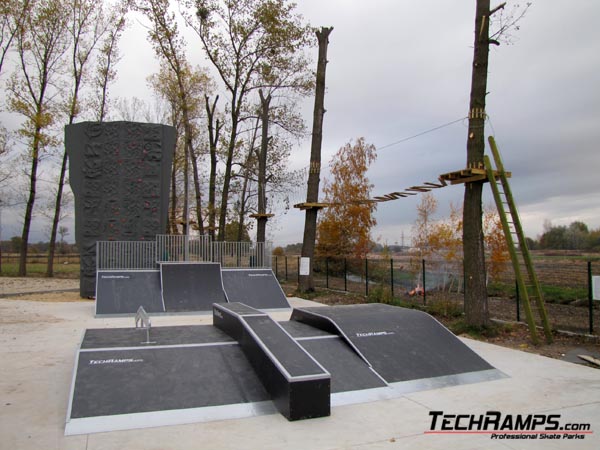 Godziny otwarcia miejsca/obiektuWpisz godziny lub nie dotyczyCzynne całą dobę Udogodnienia przy miejscu/obiekcie – jeśli dotyczyMaksymalnie 150 znaków.Np. dostępny dla osób 
z niepełnosprawnością, miejsce przyjazne dla zwierząt, WiFi, bezpłatny parking, plac zabaw.Bezpłatny parking oraz plac zabaw.Dane adresoweDane adresoweUlica z numeremul. SportowaKod pocztowy55-140 MiejscowośćŻmigródGminaŻmigród Dane kontaktoweDane kontaktoweE-mail kontaktowyTelefon kontaktowyStrona internetowahttps://www.techramps.com/Wykonane-Skateparki,ij/Skatepark-W-Zmigrodzie,skbcch 